Big 3 Warm Up 03/15   Word of the Day:  ShamrockNounDefinitions:A low-growing clover-like plant with three-lobed leaves, used as the national emblem of Ireland.A shamrock leaf.
Example Sentence: 
  “Four leaf shamrocks are to some people a sign of luck.”
 
 
 Use the word of the day in a sentence and underline the word.8th Grade Social Studies Trivia:The first St. Patrick’s Parade was held in 1762, which city held the parade?St. Patrick’s color of choice was actually a light shade of what color? The whole green tradition came along when the independence movement in the 18th century used a flag of the bright green color.Picture Response:Write a two to three sentence interpretation of this historic picture and or painting 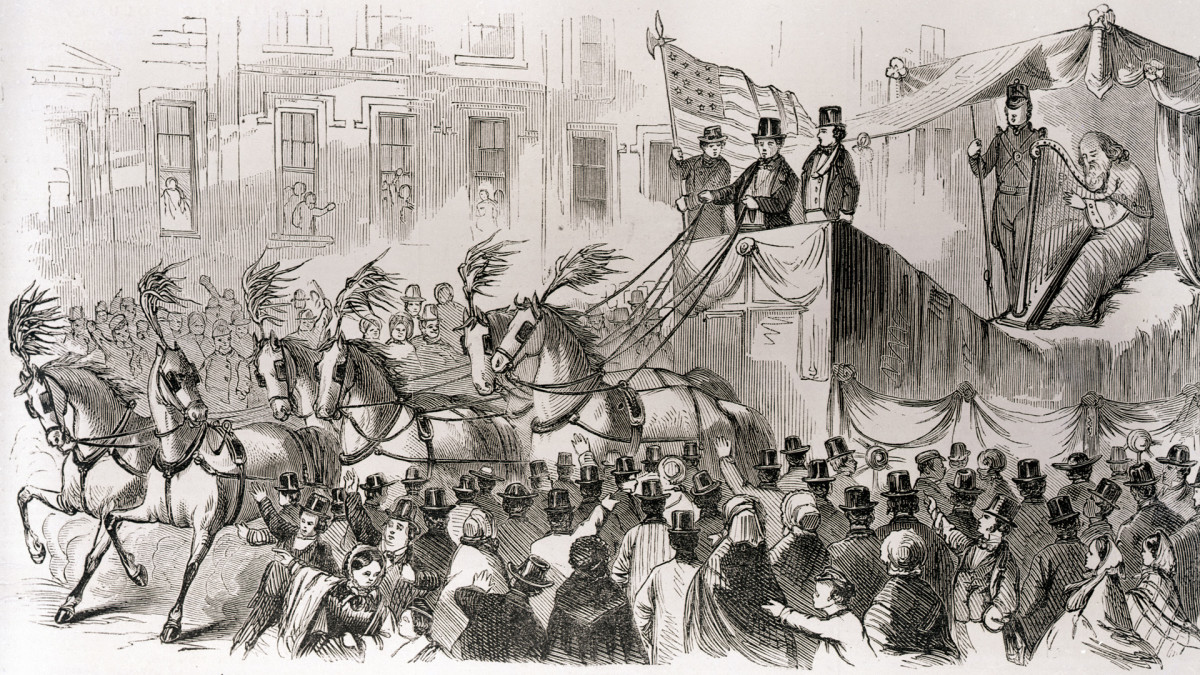 Quote of the Day: “The best thing about the future is that it comes only one day at a time.”                                                                                                                             - Abraham Lincoln A. New York A.  blue called “St. Patrick’s blue.”